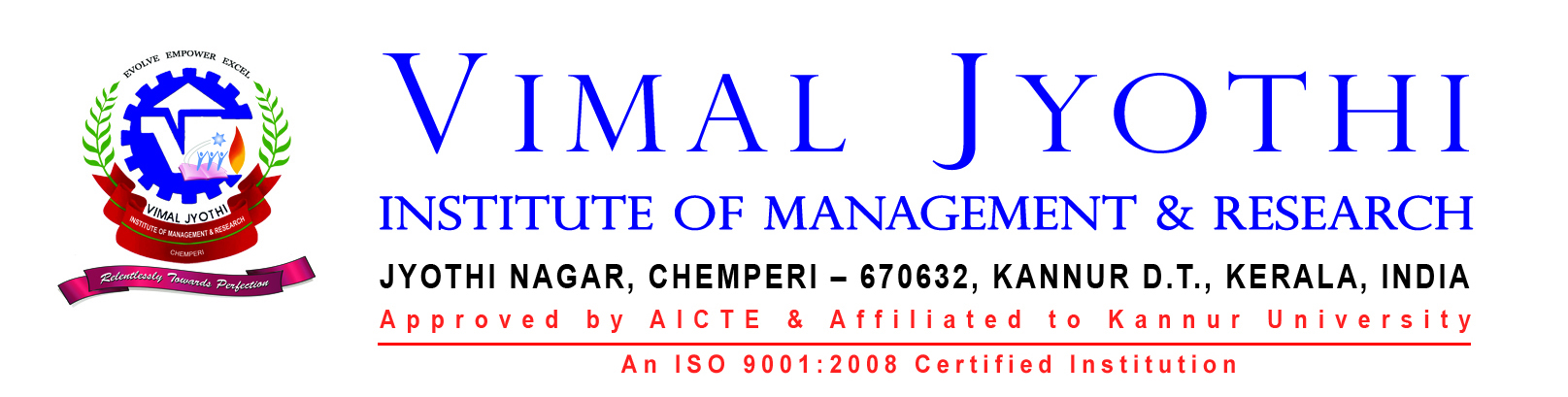 Community Certificate for CatholicsCertified that Mr./Ms........................................................................................................ S/o,D/o............................................................................house-name...............………..... …................................ belongs to (Parish)........................................................... under the diocese of ................................................  District ....................................................and known to me since .....................years and his /her character and conduct is.............................................. I hereby recommend him/her for the admission to MBA Course at Vimal Jyothi institute of Management and Research, Chemperi Under Community Quota. Application no:  …………………      Name of Entrance  ………..                              Score: ……………Experience in months: ………….                     UG ………      Score: …………He/she is thea)   Member of KCYM, CML.........................., .......................b) Catechism X, Xiic)  Other details if any .............................................................Specific Remarks/Recommendation if any ................................................................................................................................................................ …………………………........................Place:Date:                                                                                           SealName	& address  of the Parish PriestPhone Signature 